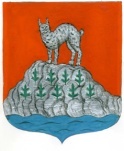 СОВЕТ ДЕПУТАТОВСЕВАСТЬЯНОВСКОГО СЕЛЬСКОГО ПОСЕЛЕНИЯПРИОЗЕРСКОГО МУНИЦИПАЛЬНОГО РАЙОНА ЛЕНИНГРАДСКОЙ ОБЛАСТИ РЕШЕНИЕот  12 марта 2024 года                                                                                          № 225«О внесении изменений в Решение совета депутатов от 23.09.2021 г № 106 «Об утверждении положения о муниципальном жилищном контроле на территории МО Севастьяновское сельское поселение муниципального образования Приозерский муниципальный район Ленинградской области» В соответствии с Федеральным законом от 06.10.2003 № 131-ФЗ «Об общих принципах организации местного самоуправления в Российской Федерации», рассмотрев Протест Приозерской городской прокуратуры от 27.02.2024 года за №7-01-2024, с Федеральным законом от 04.08.2023г. №483-ФЗ ст.52 Закона №248-ФЗ дополнена частями 10, 11, Жилищным кодексом Российской Федерации, Уставом Севастьяновского сельского поселения Приозерского муниципального района Ленинградской области. Совет депутатов Севастьяновского сельского поселения Приозерского муниципального района Ленинградской области (далее - Совет депутатов)РЕШИЛ:1. Внести в Решение Совета депутатов Севастьяновского сельского поселения Приозерского муниципального района Ленинградской области от 23.09.2021года №106 «Об утверждении положения о муниципальном жилищном контроле на территории МО Севастьяновское сельское поселение муниципального образования Приозерский муниципальный район Ленинградской области» следующие изменения и дополнения: Пункт 3.6 Положения дополнить подпунктом 3.6.7 следующего содержания:«3.6.7. Контролируемое лицо вправе обратиться в контрольный (надзорный) орган с заявлением о проведении в отношении его профилактического визита. Контрольный (надзорный) орган рассматривает заявление контролируемого лица в течение десяти рабочих дней с даты регистрации указанного заявления и принимает решение о проведении профилактического визита либо об отказе в его проведении с учетом материальных, финансовых и кадровых ресурсов контрольного (надзорного) органа, категории риска объекта контроля, о чем уведомляет контролируемое лицо.2. Настоящее Решение подлежит официальному опубликованию на сайте Севастьяновского сельского поселения Приозерского муниципального района Ленинградской области http://севастьяновское.рф/ и на сайте Леноблинформ.	3. Решение вступает в законную силу после его официального опубликования (обнародования).4. Контроль за исполнением настоящего Решения возложить на главу Севастьяновского сельского поселения Приозерского муниципального района Ленинградской области.Глава Севастьяновского сельского поселения                                              В.И.ШевцоваИсп.Скороделова Г.А. 8(813)7993121Разослано: дело-3, прокуратура-1, СМИ-1.